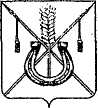 АДМИНИСТРАЦИЯ КОРЕНОВСКОГО ГОРОДСКОГО ПОСЕЛЕНИЯ КОРЕНОВСКОГО РАЙОНАПОСТАНОВЛЕНИЕот ____________	   		                                                              № _________г. Кореновск Об утверждении порядка принятия решений о признании безнадежной к взысканию задолженности по платежам в бюджет Кореновского городского поселения Кореновского районаВ соответствии со статьей 47.2 Бюджетного кодекса Российской Федерации, постановлением Правительства Российской Федерации от 6 мая 2016 года № 393 «Об общих требованиях к порядку принятия решений о признании безнадежной к взысканию задолженности по платежам в бюджеты бюджетной системы Российской Федерации» администрация Кореновского городского поселения Кореновского района п о с т а н о в л я е т:1. Утвердить порядок принятия решений о признании безнадежной к взысканию задолженности по платежам в бюджет Кореновского городского поселения Кореновского района (прилагается).2. Общему отделу администрации Кореновского городского поселения Кореновского района (Воротникова) официально обнародовать настоящее постановление и обеспечить его размещение на официальном сайте администрации Кореновского городского поселения Кореновского района в информационно-телекоммуникационной сети «Интернет». 3. Контроль за выполнением настоящего постановления возложить на заместителя главы Кореновского городского поселения Кореновского района Р.Ф. Громова.4. Постановление вступает в силу после его официального обнародования.ГлаваКореновского городского поселенияКореновского района								     Е.Н. ПергунПОРЯДОКпринятия решений о признании безнадежной к взысканию задолженности по платежам в бюджет Кореновского городского поселения Кореновского района1. Настоящий Порядок принятия решений о признании безнадежной к взысканию задолженности по платежам в бюджет Кореновского городского поселения Кореновского района (далее-порядок) разработан в соответствии со статьей 47.2 Бюджетного кодекса Российской Федерации, постановлением Правительства Российской Федерации от 6 мая 2016 года № 393 «Об общих требованиях к порядку принятия решений о признании безнадежной к взысканию задолженности по платежам в бюджеты бюджетной системы Российской Федерации» и определяет порядок принятия комиссией решений о признании безнадежной к взысканию задолженности по платежам в бюджет Кореновского городского поселения  Кореновского района.2. Платежи в бюджет Кореновского городского поселения Кореновского района, не уплаченные в установленный действующим законодательством срок (задолженность по платежам в бюджет) признаются безнадежными к взысканию и подлежит списанию в соответствии с настоящим Порядком в случаях:1) смерти физического лица - плательщика платежей в бюджет или объявления его умершим в порядке, установленном гражданским процессуальным законодательством Российской Федерации;2) признания банкротом индивидуального предпринимателя - плательщика платежей в бюджет в соответствии с Федеральным законом от 26 октября 2002 года № 127-ФЗ «О несостоятельности (банкротстве)» в части задолженности по платежам в бюджет, не погашенным по причине недостаточности имущества должника;3) ликвидации организации - плательщика платежей в бюджет в части задолженности по платежам в бюджет, не погашенным по причине недостаточности имущества организации и (или) невозможности их погашения учредителями (участниками) указанной организации в пределах и порядке, которые установлены законодательством Российской Федерации;4) принятия судом акта, в соответствии с которым главный администратор доходов бюджета утрачивает возможность взыскания задолженности по платежам в бюджет в связи с истечением установленного срока ее взыскания (срока исковой давности), в том числе вынесения судом определения об отказе в восстановлении пропущенного срока подачи заявления в суд о взыскании задолженности по платежам в бюджет;5) вынесения судебным приставом-исполнителем постановления об окончании исполнительного производства и о возвращении взыскателю исполнительного документа по основаниям, предусмотренным пунктами 3 и 4 части 1 статьи 46 Федерального закона от 2 октября 2007 года № 229-ФЗ «Об исполнительном производстве», если с даты образования задолженности по платежам в бюджет прошло более пяти лет, в следующих случаях:размер задолженности не превышает размера требований к должнику, установленного законодательством Российской Федерации о несостоятельности (банкротстве) для возбуждения производства по делу о банкротстве;судом возвращено заявление о признании плательщика платежей в бюджет банкротом или прекращено производство по делу о банкротстве в связи с отсутствием средств, достаточных для возмещения судебных расходов на проведение процедур, применяемых в деле о банкротстве.3. Помимо случаев, предусмотренных 2 настоящего Порядка, административные штрафы, не уплаченные в установленный срок, признаются безнадежными к взысканию в случае истечения установленного Кодексом Российской Федерации об административных правонарушениях срока давности исполнения постановления о назначении административного наказания при отсутствии оснований для перерыва, приостановления или продления такого срока.4. Решение о признании безнадежной к взысканию задолженности по платежам в бюджет Кореновского городского поселения Кореновского района принимается главным администратором доходов бюджета Кореновского городского поселения Кореновского района на основании документов, подтверждающих обстоятельства, предусмотренные пунктами 2 и 3 настоящего Порядка:1) выписки из отчетности главного администратора доходов бюджета об учитываемых суммах задолженности по уплате платежей в бюджет Кореновского городского поселения Кореновского района;2) справки главного администратора доходов бюджета Кореновского городского поселения Кореновского района о принятых мерах по обеспечению взыскания задолженности по платежам в бюджет Кореновского городского поселения Кореновского района;3) документов, подтверждающих случаи признания безнадежной к взысканию задолженности по платежам в бюджет Кореновского городского поселения Кореновского района, в том числе:документа, свидетельствующего о смерти физического лица - плательщика платежей в бюджет или факта объявления его умершим;документа, содержащего сведения из Единого государственного реестра индивидуальных предпринимателей о прекращении деятельности вследствие признания банкротом индивидуального предпринимателя – плательщика платежей в бюджет, из Единого государственного реестра юридических лиц о прекращении деятельности в связи с ликвидацией организации - плательщика платежей в бюджет;судебного акта, в соответствии с которым главный администратор доходов бюджета утрачивает возможность взыскания задолженности по платежам бюджет в связи с истечением установленного срока ее взыскания (срока исковой давности), в том числе определения суда об отказе в восстановлении пропущенного срока подачи в суд заявления о взыскании задолженности по платежам в бюджет;постановления судебного пристава-исполнителя об окончании исполнительного производства при возврате взыскателю исполнительного документа по основаниям, предусмотренным пунктами 3 и 4 части 1 статьи 46 Федерального закона «Об исполнительном производстве».5. В целях принятия решения о признании безнадежной к взысканию задолженности по платежам в бюджет Кореновского городского поселения Кореновского района главным администратором доходов бюджета Кореновского городского поселения Кореновского района создается комиссия.Комиссией, в срок не позднее одного месяца с момента получения документов, указанных в пункте 4 настоящего Порядка, подготавливается проект решения о признании безнадежной к взысканию задолженности по платежам в бюджет Кореновского городского поселения Кореновского района.6. Решение о признании безнадежной к взысканию задолженности по платежам в бюджет Кореновского городского поселения Кореновского района оформляется актом, содержащим следующую информацию:1) полное наименование организации (фамилия, имя, отчество физического лица);2) идентификационный номер налогоплательщика, основной государственный регистрационный номер, код причины постановки на учет налогоплательщика организации (идентификационный номер налогоплательщика физического лица);3) сведения о платеже, по которому возникла задолженность;4) код классификации доходов бюджетов Российской Федерации, по которому учитывается задолженность по платежам в бюджет Кореновского городского поселения Кореновского района, его наименование;5) сумма задолженности по платежам в бюджет Кореновского городского поселения Кореновского района;6) сумма задолженности по пеням и штрафам по соответствующим платежам в бюджет Кореновского городского поселения Кореновского района;7) дата принятия решения о признании безнадежной к взысканию задолженности по платежам в бюджет Кореновского городского поселения Кореновского района;8) подписи членов комиссии.7. Оформленный комиссией акт о признании безнадежной к взысканию задолженности по платежам в бюджет Кореновского городского поселения Кореновского района утверждается главой Кореновского городского поселения Кореновского района.8. Списание (восстановление) в бюджетном (бухгалтерском) учете задолженности по платежам в бюджет осуществляется главным администратором доходов бюджета Кореновского городского поселения Кореновского района на основании решения о признании безнадежной к взысканию задолженности по платежам в бюджет.Начальник финансово-экономического отделаадминистрации Кореновского городского поселенияКореновского района						                    Ю.А. КиричкоПРИЛОЖЕНИЕУТВЕРЖДЕНпостановлением администрацииКореновского городского поселения Кореновского районаот _______________ № ______